Principles of DesignDiversity					       Dominance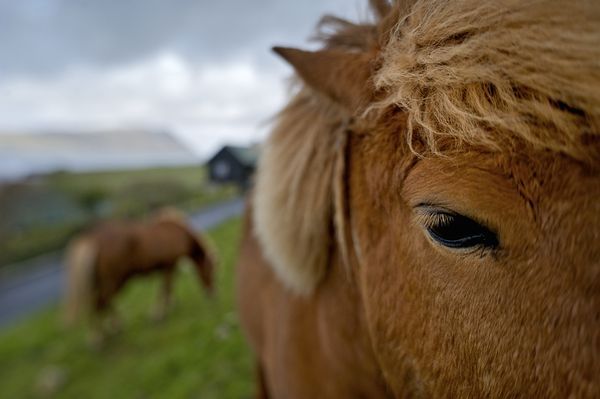 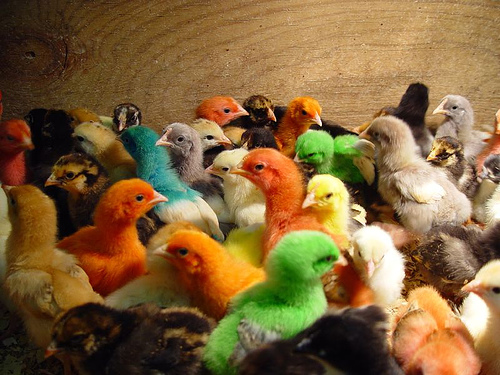 This is an example of diversity within one 	        The presence of the horse so focused and picture, as there are many different places	        close to the camera draws the eyes to one side of focus where the eyes are drawn.		        towards the right side of the picture.Symmetrical Balance				Rhythm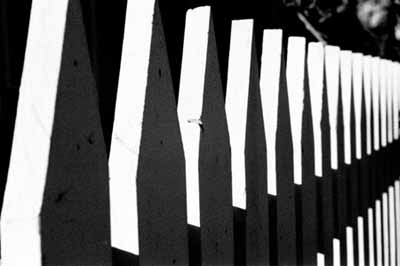 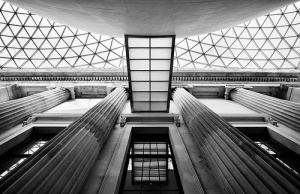 Symmetrical balance is visible in this picture 	This picture shows rhythm in the repetition due to the everything being mirrored on both	of the white picket fence posts, creating a sides of the picture – from the columns to the 	steady beat in the photograph. 	    window on top.Proportion 						Harmony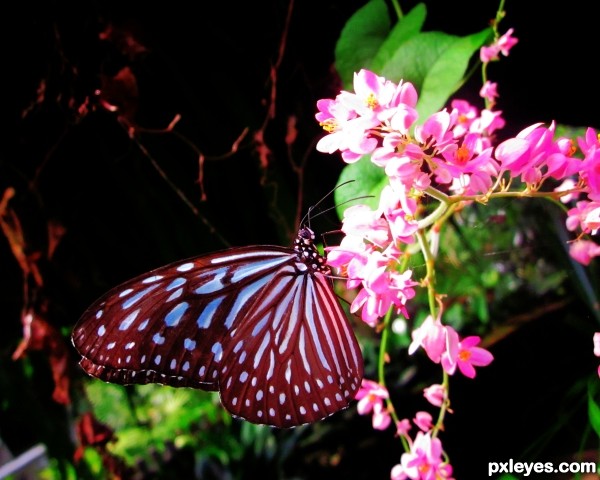 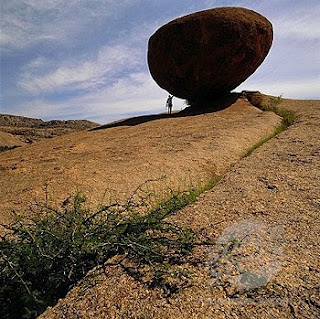 							This picture shows harmony within the Proportion is clear in this picture, showing 		composition, through the balance in the difference in size between the person and 		objects in the photo and the contrast in the giant rock, all while far away. 			colours.Asymmetrical Balance 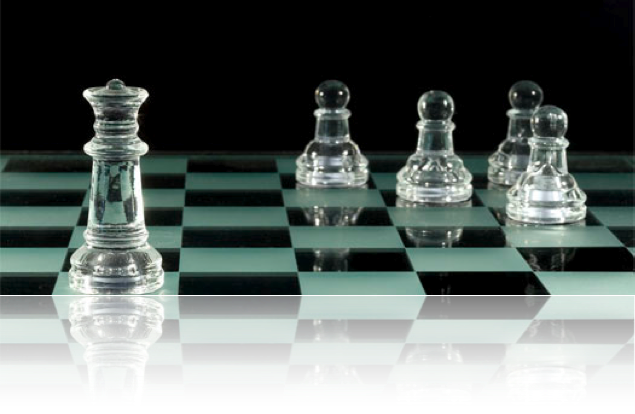 This picture shows perfect asymmetrical balance through the chess pieces, as there is harmony pieces, as there is harmony between one large chess piece and four small ones – although they small ones – although they do not look the same, the eye still focuses on both sides of the on on both sides of the picture equally.